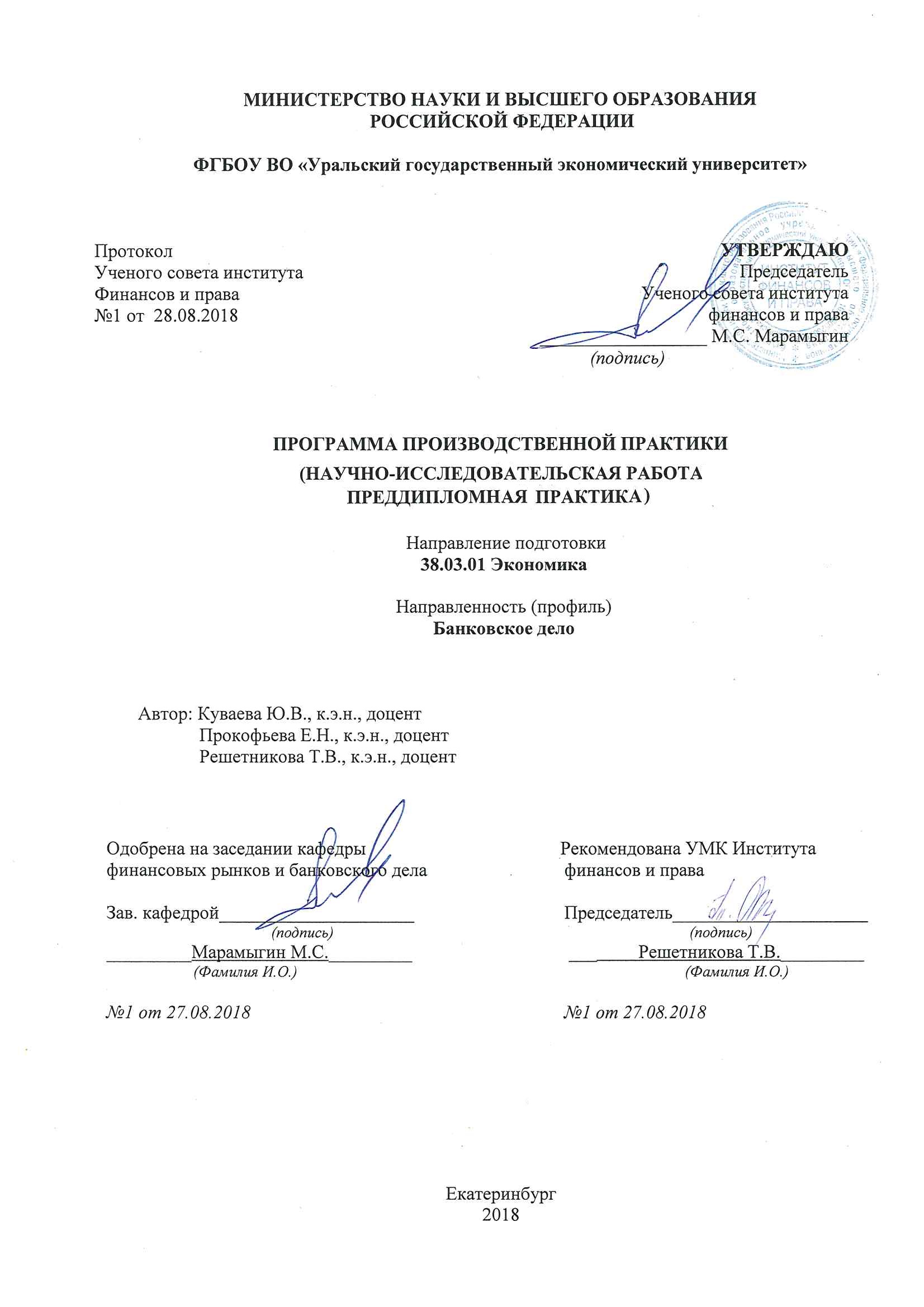 ВИД ПРАКТИКИ, СПОСОБ И ФОРМЫ ЕЕ ПРОВЕДЕНИЯПЕРЕЧЕНЬ ПЛАНИРУЕМЫХ РЕЗУЛЬТАТОВ ОБУЧЕНИЯ ПРИ ПРОХОЖДЕНИИ ПРАКТИКИ, СООТНЕСЕННЫХ С ПЛАНИРУЕМЫМИ РЕЗУЛЬТАТАМИ ОСВОЕНИЯ ОБРАЗОВАТЕЛЬНОЙ ПРОГРАММЫПроизводственная практика (научно-исследовательская работа)Производственная практика (преддипломная)3.МЕСТО ПРАКТИКИ В СТРУКТУРЕ ОБРАЗОВАТЕЛЬНОЙ ПРОГРАММЫПроизводственная практика студентов УрГЭУ является составной частью основной профессиональной образовательной программы высшего образования и представляет собой одну из форм организации учебного процесса, заключающуюся в профессионально-практической подготовке студентов в университете и в организациях. Производственные    практики (научно-исследовательская и преддипломная)    в соответствии с рабочим учебным планом и графиком учебного процесса очной формы обучения проводится в 8 семестре.Для выполнения заданий каждого вида практик студентам необходимо освоение дисциплин предшествующих проведению практики и  освоения всех дисциплин и программ предшествующих практик.1)	  Производственная практика  - научно-исследовательская работа, направлена на получение профессиональных умений и опыта в  следующих видах профессиональной деятельности: аналитическая и научно-исследовательская. Задачи научно-исследовательской практики:1.	Изучение теоретической и методической базы для выполнения выпускной квалификационной работы, составление программы практического исследования.2.	Получение опыта в проведении прикладных исследований в экономической области: выбор методов, инструментов, технологий сбора данных и  обработки информации для решения поставленной исследовательской задачи.Содержание практики строится на  знаниях и умениях, полученных при изучении всех дисциплин учебного плана и прохождении предыдущих практик. Для прохождения практики студенты должны владеть следующими знаниями умениями и навыками:Знать:−	 области формирования экономических проблем,  связанных с деятельностью организаций, хозяйствующих субъектов, финансовых институтов и компаний, осуществляющих деятельность на финансовых рынках;−	структуру и содержание процессов прикладных исследований в деятельности организаций, хозяйствующих субъектов, финансовых институтов и компаний, осуществляющих деятельность на финансовых рынках;−	структуру программы проведения исследования, методы сбора и обработки информации, характеризующей деятельность организаций, хозяйствующих субъектов, финансовых институтов и компаний, осуществляющих деятельность на финансовых рынках;−	типовые методики и действующую  нормативно-правовую  базу, позволяющие  рассчитать экономические и социально-экономические показатели, характеризующие деятельность организаций, хозяйствующих субъектов, финансовых институтов и компаний, осуществляющих деятельность на финансовых рынках.Уметь:–использовать основы экономических знаний в различных сферах деятельности, связанных с финансовым рынком;–определять потребность в информации для расчета и анализа экономических и социально-экономических показателей, характеризующих деятельность организаций, хозяйствующих субъектов, финансовых институтов и компаний, осуществляющих деятельность на финансовых рынках;-  собирать и анализировать необходимые данные, используя отечественные и зарубежные источники информации;–	интерпретировать результаты расчетов основных экономических и социально-экономических  показателей, характеризующих  деятельность организаций, хозяйствующих субъектов, финансовых институтов и компаний, осуществляющих деятельность на финансовых рынках;–использовать современные  технические  средства и информационные технологии  для сбора и обработки информации.Владеть:–	навыками использования оргтехники, базовых  информационных технологий для сбора информации по проблеме исследования;- навыками  применения  технологий  совершения профессиональных операций на финансовом рынке в соответствии с поставленными задачами;–	навыками подготовки литературного обзора по проблеме исследования.Прохождение данной практики формирует познавательную и прикладную базу     для прохождения преддипломной практики и написания выпускной квалификационной работы.2)	Производственная практика  - преддипломная, направлена на получение профессиональных умений и опыта в  следующих видах профессиональной деятельности: расчетно-экономическая, аналитическая и научно-исследовательская, организационно-управленческая. Задачи преддипломной практики по видам деятельности:1.	Аналитическая и научно-исследовательская деятельность: получение опыта в проведении исследований в экономической области в условиях выполнения практической части выпускной квалификационной работы.2.	Расчетно-экономическая деятельность: получение опыта в сборе данных, их обработке, проведении экономических расчетов в соответствии с поставленными задачами в выпускной квалификационной работе.3.	Организационно-управленческая деятельность: получение опыта  разработки предложений по совершенствованию деятельности хозяйствующего субъекта  и их экономическому обоснованию в соответствии с поставленными задачами в выпускной квалификационной работе.Содержание практики строится на результатах освоения всех дисциплин и практик учебного плана  данного профиля. Для прохождения практики студенты должны владеть следующими знаниями умениями и навыками:Знать:–	основные положения  экономической науки;–	структуру и характеристики взаимодействий организаций, хозяйствующих субъектов, финансовых институтов и компаний, осуществляющих деятельность на финансовых рынкахво внешней среде;–	основные методы принятия и обоснования решений в деятельности организаций, хозяйствующих субъектов, финансовых институтов и компаний, осуществляющих деятельность на финансовых рынках; –	структуру и содержание процессов в деятельности организаций, хозяйствующих субъектов, финансовых институтов и компаний, осуществляющих деятельность на финансовых рынках;– основные экономические и социально-экономические показатели, характеризующие финансово – хозяйственную деятельностьорганизаций, хозяйствующих субъектов, финансовых институтов и компаний, осуществляющих деятельность на финансовых рынках;–	методические основы расчета, анализа  показателей, характеризующих деятельность организаций, хозяйствующих субъектов, финансовых институтов и компаний, осуществляющих деятельность на финансовых рынках;–	методы анализа и  планирования затрат организаций, хозяйствующих субъектов, финансовых институтов и компаний, осуществляющих деятельность на финансовых рынках;–	методические основы оценки эффективности инвестиций в  деятельности хозяйствующих субъектов, финансовых институтов и компаний, осуществляющих деятельность на финансовых рынках.Уметь:–	рассчитать экономические и социально-экономические показатели, характеризующие деятельностьорганизаций, хозяйствующих субъектов, финансовых институтов и компаний, осуществляющих деятельность на финансовых рынках;–	интерпретировать результаты расчетов основных экономических и социально-экономических  показателей, характеризующих деятельность организаций, хозяйствующих субъектов, финансовых институтов и компаний, осуществляющих деятельность на финансовых рынках  по видам деятельности и процессам;–	выявлять проблемы в деятельности организаций, хозяйствующих субъектов, финансовых институтов и компаний, осуществляющих деятельность на финансовых рынках на основе анализаэкономических и социально-экономических показателей;–	использовать современные технические  средства и информационные технологии для сбора и обработки информации;–	предлагать управленческие решения для совершенствования деятельностиорганизаций, хозяйствующих субъектов, финансовых институтов и компаний, осуществляющих деятельность на финансовых рынках.Владеть:–	навыками использования технических средств и   информационных технологий для решения профессиональных и коммуникативных задач;–	навыками расчета  и анализа показателей, характеризующих  деятельностьорганизаций, хозяйствующих субъектов, финансовых институтов и компаний, осуществляющих деятельность на финансовых рынках;–навыками интерпретации экономических явлений в деятельности организаций, хозяйствующих субъектов, финансовых институтов и компаний, осуществляющих деятельность на финансовых рынках  для принятия управленческих решений;–	навыками экономического обоснования решений по совершенствованию деятельности организаций, хозяйствующих субъектов, финансовых институтов и компаний, осуществляющих деятельность на финансовых рынках.В ходе прохождения практики студенты выполняют индивидуальное задание по сбору и обработке информации для написания выпускной квалификационной работы.Преддипломная практика завершает подготовку студентов, помогает адаптироваться  к дальнейшей профессиональной деятельности. 4. ОБЪЕМ ПРАКТИКИ В ЗАЧЕТНЫХ ЕДИНИЦАХ И ЕЕ ПРОДОЛЖИТЕЛЬНОСТЬ В НЕДЕЛЯХ ЛИБО В АКАДЕМИЧЕСКИХ ИЛИ АСТРОНОМИЧЕСКИХ ЧАСАХТрудоемкость производственной практики 8 семестра:-научно-исследовательской  работы– 3 зачетные единицы (108 час., 2недели);- преддипломная практика – 3 зачетные единицы (108 час.,2недели).5.СОДЕРЖАНИЕ ПРАКТИКИКаждый вид  производственной  практикивключает следующие этапы:6. ФОРМА ОТЧЕТНОСТИ ПО ПРАКТИКЕАттестация по итогам прохождения практик проводится в форме дифференцированного зачета. Сроки защиты отчетов  по практикамустанавливаются в соответствии с Порядком проведения промежуточной аттестации студентов соответствующих форм обучения и Положением о практике студентов УрГЭУ.7. ФОНД ОЦЕНОЧНЫХ СРЕДСТВ ДЛЯ ПРОВЕДЕНИЯ ПРОМЕЖУТОЧНОЙ АТТЕСТАЦИИ ОБУЧАЮЩИХСЯ ПО ПРАКТИКЕПрактики  (научно-исследовательская работа и преддипломная) участвуют в формировании компетенций на  4  уровне.В соответствии с этим уровнем строится структура оценочных средств  и критериев оценивания.7.1. ПЕРЕЧЕНЬ КОМПЕТЕНЦИЙ С УКАЗАНИЕМ ЭТАПОВ (УРОВНЕЙ) ИХ ФОРМИРОВАНИЯ В ПРОЦЕССЕ ПРОХОЖДЕНИЯ ПРАКТИКИ Формами контроля результатов обучения являются индивидуальнаятворческая работа, в которой студенту предлагается собрать исходные данные, проанализировать их,  провести необходимые расчеты, сделать выводы; а также собеседование, позволяющее сделать заключение о закреплении теоретических знаний и умений, приобретении практического опыта, и о степени продвижения в формировании компетенций. Ряд навыков и умений оценивается на основе отзыва руководителя от организации (предприятия).Производственная практика – научно-исследовательская работа Производственная практика – Преддипломная 7.2. ТИПОВЫЕ КОНТРОЛЬНЫЕ ЗАДАНИЯ ИЛИ ИНЫЕ МАТЕРИАЛЫ, НЕОБХОДИМЫЕ ДЛЯ ОЦЕНКИ ЗНАНИЙ, УМЕНИЙ, НАВЫКОВ И/ИЛИ ОПЫТА ДЕЯТЕЛЬНОСТИ, ХАРАКТЕРИЗУЮЩИЕ ЭТАПЫ ФОРМИРОВАНИЯ КОМПЕТЕНЦИЙ В ПРОЦЕССЕ ПРОХОЖДЕНИЯ ПРАКТИКИВсе виды работ, выполняемые студентом на практике, отражаются в индивидуальном задании, образец которого находится в соответствующем разделе, на официальном сайте УрГЭУ:   http://www.usue.ru.Для оценки знаний и  умений студентов, характеризующих формирование компетенций в процессе прохождения  практики  - Научно-исследовательская работа, используются: Отчет по производственной  практике  - научно-исследовательская работа  (творческая работа)Отчет  должен содержать:титульный листсодержаниематериалы  по индивидуальному заданию основного этапа практики:Часть 1. Теоретическое обоснование проблемы исследованияпонятийный аппарат проблемного поля, выбранного для исследованиялитературный обзор по проблеме исследованияобзор методов и методик, применяемых для исследования изучаемых явлений и процессовпрограмма проведения практического исследования.Часть 2.Информация о предприятиинаименование полное и сокращенное (если есть), адрес, контакты, краткая история предприятия, организационно-правовая форма предприятия, учредительные документы (виды), виды деятельности ,  продукты (услуги), укрупненное описание  производственной (технологической) структуры предприятияорганизационная структура управления предприятием,  численность персонала; миссия, цели, стратегии, перспективы его развития (если сформулировано в документах предприятия)исходные данные по выполнению исследовательского задания в соответствии с планом практического исследования. список использованных источников (литература, отчетные материалы организации, результаты исследований, нормативные документы,  учебники, статьи периодической печати, Интернет-ресурсы и т.п.).приложения.Титульный лист отчета приведен в Приложении Б. Отчет по производственной практике (научно-исследовательская работа) должен быть объемом 15-25 страниц печатного текста. Оформление отчета должно соответствовать требованиям, предъявляемым к письменным работам в вузе.  Отзыв  руководителя от организации по научно-исследовательской работеВ отзыве отражаются: уровень профессиональной подготовки студента (знание методик и нормативной базы расчета экономических показателей), способность планировать  прикладные исследования поставленных экономических задач; соблюдение информационной безопасности,  дисциплинированность, самостоятельность.  Вопросы для собеседования по отчету о научно-исследовательской работе:Охарактеризовать сущность основных  понятий исследуемой проблемы, точки зрения.Объяснить особенности теоретических подходов к исследованию проблемы.Охарактеризовать цели практического исследования, потребность в информацииОхарактеризовать методы сбора  информации для выполнения практической части исследованияОхарактеризовать особенности  описания экономических процессов и явлений в деятельности организации и ее окружении для их  моделирования и анализаОхарактеризовать социально-экономические показатели, тенденции изменения которых влияют на состояние исследуемой проблемы, проанализировать ихЗащита отчета проводится в виде собеседования с руководителем практики от кафедры, возможно  присутствие других студентов (публичная защита). Аттестация по итогам практики осуществляется на основе оценки решения обучающимся задач практики, отзыва руководителей практики от организации об уровне его знаний и квалификации.Для оценки знаний и  умений студентов, характеризующих формирование компетенций в процессе прохождения  преддипломной практики   используются:Отчет по преддипломной  практике  (творческая работа)Отчет должен содержать:титульный листсодержаниематериалы  по индивидуальному заданию основного этапа практики:Часть 1. Информация о предприятии (кратко)наименование полное и сокращенное (если есть), адрес, контакты, краткая история предприятия, организационно-правовая форма предприятия, учредительные документы (виды), виды деятельности ,  продукты (услуги),укрупненное описание  производственной (технологической) структуры предприятияорганизационная структура управления предприятием,  численность персонала; миссия, цели, стратегии, перспективы его развития (если сформулировано в документах предприятия)Часть 2. Расчет и анализ основных финансово-экономических показателей деятельности предприятия (организации) и выводы:    сбор данных и расчет показателей по анализу хозяйственно-экономической  деятельности предприятия. Провести анализ абсолютных и относительных изменений основных показателей  финансово-экономического  состояния предприятия, использования ресурсов;Часть 3.  Исходные данные, расчеты показателей, анализ, обоснование рекомендаций по проблеме исследовательского заданияв соответствии с темой  выпускной квалификационной работы. Программа сбора данных и их анализа разрабатываются  студентом в ходе прохождения практики - Научно-исследовательская  работа и утверждаются  научным руководителем по ВКР.список использованных источников (отчетные материалы организации, результаты исследований, нормативные документы, специальная литература, учебники, статьи периодической печати, Интернет-ресурсы и т.п.).приложения.Титульный лист отчета приведен в Приложении Б. Оформление отчета должно соответствовать требованиям, предъявляемым к письменным работам в вузе.  Отзыв  руководителя от организации по преддипломной практике В отзыве отражаются: уровень профессиональной подготовки студента: соблюдение технической и информационной безопасности, владение информационными технологиями и оргтехникой для решения коммуникационных задач, дисциплинированность,  готовность  к кооперации с коллегами при выполнении работ, ответственность, умение планировать свою работу, ответственность в выполнении заданий,  умение активно пополнять знания по проблеме ;понимание  функционала  экономических подразделений, логики принятия управленческих решений, умение  выполнять необходимые плановые расчеты в соответствии с поставленными задачами и представлять их.Вопросы для собеседования по отчету по  преддипломной практике:Охарактеризовать специфику экономических решений для организации определенной сферы деятельностиОбъяснить выбор и интерпретацию   экономических показателей, рассчитанных на основе отчетности  предприятияОхарактеризовать  значимость изучаемой студентом области  принятия управленческих решений по совершенствованию деятельности предприятияОхарактеризовать  в предлагаемых управленческих решениях факторы риска и последствияОхарактеризовать  возможность и необходимость принятия  решений для  проектирования инвестиционных программЗащита отчета проводится в виде собеседования с руководителем практики от кафедры, возможно  присутствие других студентов (публичная защита). Аттестация по итогам практики осуществляется на основе оценки решения обучающимся задач практики, отзыва руководителей практики от организации об уровне его знаний и квалификации.7.3. КРИТЕРИИ И ШКАЛА ОЦЕНИВАНИЯ РЕЗУЛЬТАТОВ ОБУЧЕНИЯ  ПРИ ФОРМИРОВАНИИ КОМПЕТЕНЦИЙ НА СООТВЕТСТВУЮЩЕМ УРОВНЕАттестация студента по практике (научно-исследовательская работа) производится  по уровню достигнутого результата в формировании соответствующих компетенций.   Оценивание осуществляется с учетом всех контрольно-обучающих   мероприятий  (выполнение творческой работы, получение отзыва руководителя от организации и собеседование.)Шкалы оценивания по оценочным средствамОценка выставляется в соответствии с уровнем достижения результатов обучения по приведенной выше шкале. Итоговая оценка в % от максимальной суммы баллов:0-50 % – неудовлетворительно51-69  % – удовлетворительно70-84 %  – хорошо85-100  % - отличноОбщая характеристика результата оценивания Аттестация студента по преддипломной практике производится  по уровню достигнутого результата в формировании соответствующих компетенций.   Оценивание осуществляется с учетом всех контрольно-обучающих   мероприятий  (выполнение творческой работы, получение отзыва руководителя от организации и собеседование.)Шкалы оценивания по оценочным средствамОценка выставляется в соответствии с уровнем достижения результатов обучения по приведенной выше шкале. Итоговая оценка в % от максимальной суммы баллов:0-50 % – неудовлетворительно51-69  % – удовлетворительно70-84 %  – хорошо85-100  % - отличноОбщая характеристика результата оценивания 7.4. МЕТОДИЧЕСКИЕ МАТЕРИАЛЫ, ОПРЕДЕЛЯЮЩИЕ ПРОЦЕДУРЫ ОЦЕНИВАНИЯ ЗНАНИЙ, УМЕНИЙ, НАВЫКОВ И/ИЛИ ОПЫТА ДЕЯТЕЛЬНОСТИ, ХАРАКТЕРИЗУЮЩИЕ ЭТАПЫ ФОРМИРОВАНИЯ КОМПЕТЕНЦИЙ (ШКАЛЫ И ПРОЦЕДУРЫ ОЦЕНИВАНИЯ)Оценка  результатов производственной практики- научно-исследовательская работа Аттестация студента по учебной производится  по уровню достигнутого результата в формировании соответствующих компетенций. Оценка осуществляется  сиспользованием балльно-рейтинговой системы в соответствии с «Положением об академическом рейтинге».   Оценка  результатов преддипломной практикиАттестация студента по учебной производится  по уровню достигнутого результата в формировании соответствующих компетенций. Оценка осуществляется  с использованием балльно-рейтинговой системы в соответствии с «Положением об академическом рейтинге».   8. ПЕРЕЧЕНЬ УЧЕБНОЙ ЛИТЕРАТУРЫ И РЕСУРСОВ СЕТИ «ИНТЕРНЕТ», НЕОБХОДИМЫХ ДЛЯ ПРОВЕДЕНИЯ ПРАКТИКИ8.1 Основная литература8.2 Дополнительная литература  9.ПЕРЕЧЕНЬ РЕСУРСОВ ИНФОРМАЦИОННО- ТЕЛЕКОММУНИКАЦИОННОЙ СЕТИ «ИНТЕРНЕТ», НЕОБХОДИМЫХ ДЛЯ  ПРОВЕДЕНИЯ ПРАКТИКИОфисное программное обеспечение:- Microsoft Windows 10 и Microsoft Office 2016; Акт предоставления прав № Tr060590 от 19.09.2017	www.cbr.ru – Центральный банк РФ (Банк России)www.gks.ru –Федеральная служба государственной статистики  России	www.minfin.ru – Министерство финансов Россииwww.economy.gov.ru – Министерство экономического развития РФwww.cefir.ru – «Центр экономических и финансовых исследований и разработок» www.imf.org -  Международный  валютный  фонд10.МАТЕРИАЛЬНО-ТЕХНИЧЕСКОЕ ОБЕСПЕЧЕНИЕ ПРОИЗВОДСТВЕННОЙ ПРАКТИКИ Проведение практики осуществляется с использованием материально-технической базы организации, в которой проводится практика. Профильная организация, в которой проводится практика, обеспечивает практиканта материально-техническими условиями, позволяющими в полном объеме выполнить программу практики. Для работы с информацией организация – база практики студента предоставляет помещение, оснащенное компьютерной техникой с возможностью подключения к сети «Интернет».Для самостоятельной работы студентов используются читальные залы информационно-библиотечного комплекса, помещения для самостоятельной работы студентов, оснащенные компьютерной техникой с возможностью подключения к сети «Интернет» и обеспечивающие доступ в электронную информационно-образовательную среду университета.ПРИЛОЖЕНИЕ АФедеральное государственное бюджетное образовательное учреждение«Уральский государственный экономический университет»О Т Ч Е То прохождении    производственной практики___________________________________________________на _________________________________________________________(место прохождения  практики)с ____________________ по ______________________________20__ г.(срок прохождения  практики)Исполнитель:________________________(Ф.И.О., подпись)                                      Группа__________                                                                         Руководитель :____________________________________________________(Ф.И.О, ученая степень, ученое звание, (подпись)Отчет защищен:« _______» _________________20 ___г.Оценка  ________________________Екатеринбург20___г.№Вид практикиСпособ и формы проведения практикиМесто проведения практики3Производственная (научно-исследовательская работа)Способ:стационарная, выездная.Форма:- Дискретная по видам практик-полевая работа (сбор, первичная обработка материалов);предприятия и организации различных отраслей и форм собственности,  их структурные подразделения (управления, секторы, отделы); банки и иные финансово – кредитные организации;Центральный банк РФ (Банк России);органы государственной и муниципальной власти4Производственная(преддипломная,)Способ:стационарная, выездная.Форма:Дискретная по видам практик-полевая работа (сбор, первичная обработка материалов);предприятия и организации различных отраслей и форм собственности,  их структурные подразделения (управления, секторы, отделы); банки и иные финансово – кредитные организации;Центральный банк РФ (Банк России);органы государственной и муниципальной властиКодкомпетенцииФормируемые компетенцииПланируемые результаты обучения при прохождении практикиОК-3способность использовать основы экономических знаний в различных сферах деятельности- умеет использовать экономические знания;ОК-7способностью к самоорганизации и самообразованию- умеет самостоятельно определиться с проблемой исследования, актуальной для организации ОПК-2способность осуществлять сбор, анализ и обработку данных, необходимых для решения профессиональных задач-    умеет определить потребность в данных для решения проблемы исследованияОПК-2способность осуществлять сбор, анализ и обработку данных, необходимых для решения профессиональных задач-    умеет собрать и обработать данные для решения конкретной задачиПК-1способность собирать и анализировать исходные данные, необходимые для расчета экономических и социально-экономических показателей, характеризующих деятельность хозяйствующих субъектов-    умеет выбрать методы сбора и анализа исходных данных для расчета экономических и социально-экономических показателей, характеризующих деятельность хозяйствующих субъектовПК-2способность на основе типовых методик и действующей нормативно-правовой базы рассчитывать экономические и социально-экономические показатели, характеризующие деятельность хозяйствующих субъектов-    умеет  определить типовые методики и действующую нормативно-правовую базу, необходимые  для  расчета  экономические и социально-экономические показатели, характеризующие деятельность хозяйствующих субъектовПК-4способность   на основе описания экономических процессов и явлений строить стандартные теоретические и эконометрические модели, анализировать и содержательно интерпретировать полученные результаты- умеет  строить стандартные теоретические и эконометрические модели, анализировать и содержательно интерпретировать полученные результатыПК-5способность  анализировать и интерпретировать финансовую, бухгалтерскую и иную информацию, содержащуюся в отчетности предприятий различных форм собственности, организаций, ведомств и т.д. и использовать полученные сведения для принятия управленческих решений-  умеет анализировать и интерпретировать финансовую,бухгалтерскую и иную информацию, содержащуюся в отчетности предприятийПК-6способность анализировать и интерпретировать данные отечественной и зарубежной статистики о социально-экономических процессах и явлениях, выявлять тенденции изменения социально-экономических показателей-  умеет анализировать и интерпретировать данные отечественной и зарубежной статистики о социально-экономических процессах и явлениях, выявлять тенденции изменения социально-экономических показателейПК-7способность, используя отечественные и зарубежные источники информации, собирать необходимые данные, анализировать их и готовить информационный обзор и/или аналитический отчет-     умеет  подготовить информационный обзор о состоянии проблемы на основе собранных данных из отечественных и зарубежных источниковПК-8способность использовать для решения аналитических и исследовательских задач современные технические средства и информационные технологии-    умеет  организовывать деятельность малой группы, созданной для реализации конкретного экономического проектаПК-9способность организовывать деятельность малой группы, созданной для реализации конкретного экономического проекта-    умеет  использовать для решения коммуникативных задач современные технические средства и информационные технологииПК-11способность критически оценивать предлагаемые варианты управленческих решений, разрабатывать и обосновывать предложения по их совершенствованию с учетом критериев социально-экономической эффективности, рисков и возможных социально-экономических последствий -   умеет оценивать предлагаемые варианты управленческих решений, разрабатывать и обосновывать предложения по их совершенствованиюПК- 27 способность готовить отчетность и обеспечивать контроль за выполнением резервных требований Банка России-   умеет  готовить отчетность и обеспечивать контроль за выполнением резервных требований Банка РоссииПК-28способность вести учет имущества, доходов, расходов и результатов деятельности кредитных организаций, уплату налогов, составлять бухгалтерскую отчетность- умеет  вести учет имущества, доходов, расходов и результатов деятельности кредитных организаций, уплату налогов, составлять бухгалтерскую отчетностьКодкомпетенцииФормируемые компетенции Планируемые результаты обучения при прохождении практикиОК-3способность использовать основы экономических знаний в различных сферах деятельности-понимает специфику экономических решений для организации определенной сферы деятельностиОК-7 способностью к самоорганизации и самообразованию- умение планировать свою работу, ответственность в выполнении заданийОК-7 способностью к самоорганизации и самообразованию- умеет активно пополнять знания по проблемеОПК-2 способность осуществлять сбор, анализ и обработку данных, необходимых для решения профессиональных задач-умеет осуществлять сбор, анализ и обработку данных, необходимых для решения поставленных экономических задачПК-1  способность собирать и анализировать исходные данные, необходимые для расчета экономических и социально-экономических показателей, характеризующих деятельность хозяйствующих субъектов-умеет собирать и анализировать исходные данные, необходимые для расчета экономических и социально-экономических показателей, характеризующих деятельность хозяйствующих субъектовПК-2  способность на основе типовых методик и действующей нормативно-правовой базы рассчитывать экономические и социально-экономические показатели, характеризующие деятельность хозяйствующих субъектов-умеет на основе типовых методик и действующей нормативно-правовой базы рассчитать экономические и социально-экономические показатели, характеризующие деятельность хозяйствующих субъектов в соответствии с поставленными задачамиПК-3способность выполнять необходимые для составления экономических разделов планов расчеты, обосновывать их и представлять результаты работы в соответствии с принятыми в организации стандартами-  умеет  выполнять необходимые для составления экономических разделов планов расчеты, обосновывать их и представлять результаты работы в соответствии с принятыми в организации стандартамиПК-4 способность   на основе описания экономических процессов и явлений строить стандартные теоретические и эконометрические модели, анализировать и содержательно интерпретировать полученные результаты-  умеет    на основе описания экономических процессов и явлений строить стандартные теоретические и эконометрические модели, анализировать и содержательно интерпретировать полученные результатыПК-5 способность  анализировать и интерпретировать финансовую, бухгалтерскую и иную информацию, содержащуюся в отчетности предприятий различных форм собственности, организаций, ведомств и т.д. и использовать полученные сведения для принятия управленческих решений-умеет анализировать и интерпретировать финансовую, бухгалтерскую и иную информацию, содержащуюся в отчетности предприятия в соответствии с поставленными задачамиПК-6способность анализировать и интерпретировать данные отечественной и зарубежной статистики о социально-экономических процессах и явлениях, выявлять тенденции изменения социально-экономических показателей- умеет  анализировать и интерпретировать данные отечественной и зарубежной статистики о социально-экономических процессах и явлениях, выявлять тенденции изменения социально-экономических показателейПК-7способность, используя отечественные и зарубежные источники информации, собирать необходимые данные, анализировать их и готовить информационный обзор и/или аналитический отчет- умеет  подготовить информационный обзор о состоянии проблемы на основе собранных данных из отечественных и зарубежных источниковПК-8 способность использовать для решения аналитических и исследовательских задач современные технические средства и информационные технологии-умеет пользоваться современными техническими средства и информационные технологиями для решения поставленных задачПК-9способность организовывать деятельность малой группы, созданной для реализации конкретного экономического проекта-умеет пользоваться современными техническими средства и информационные технологиями для решения поставленных задачПК-10способность использовать для решения коммуникативных задач современные технические средства и информационные технологии-умеет пользоваться современными техническими средства и информационные технологиями для решения поставленных задачПК-11 способность критически оценивать предлагаемые варианты управленческих решений, разрабатывать и обосновывать предложения по их совершенствованию с учетом критериев социально-экономической эффективности, рисков и возможных социально-экономических последствий-умеет разрабатывать предложения по совершенствованию деятельности предприятияПК-11 способность критически оценивать предлагаемые варианты управленческих решений, разрабатывать и обосновывать предложения по их совершенствованию с учетом критериев социально-экономической эффективности, рисков и возможных социально-экономических последствий- умеет выявить в предлагаемых управленческих решениях факторы риска и последствияПК-24способность осуществлять расчетно-кассовое обслуживание клиентов, межбанковские расчеты, расчеты по экспортно-импортным операциям- умеет  осуществлять расчетно-кассовое обслуживание клиентов, межбанковские расчеты, расчеты по экспортно-импортным операциямПК-25способность оценивать кредитоспособность клиентов, осуществлять и оформлять выдачу и сопровождение кредитов, проводить операции на рынке межбанковских кредитов, формировать и регулировать целевые резервы- умеет  оценивать кредитоспособность клиентов, осуществлять и оформлять выдачу и сопровождение кредитов, проводить операции на рынке межбанковских кредитов, формировать и регулировать целевые резервыПК-26способность осуществлять активно-пассивные и посреднические операции с ценными бумагами- умеет  осуществлять активно-пассивные и посреднические операции с ценными бумагамиПК-27способность готовить отчетность и обеспечивать контроль за выполнением резервных требований Банка России- умеет  готовить отчетность и обеспечивать контроль за выполнением резервных требований Банка РоссииПК-28способность вести учет имущества, доходов, расходов и результатов деятельности кредитных организаций, уплату налогов, составлять бухгалтерскую отчетность- умеет  вести учет имущества, доходов, расходов и результатов деятельности кредитных организаций, уплату налогов, составлять бухгалтерскую отчетностьПКД-33способен собирать и анализировать исходные данные для оценки инвестиционных качеств ценных бумаг и финансовых инструментов и на основе типовых методик рассчитать и оценить их экономические параметры- умеет  собирать и анализировать исходные данные для оценки инвестиционных качеств ценных бумаг и финансовых инструментов и на основе типовых методик рассчитать и оценить их экономические параметрыПКД- 34 способность выбирать и применять технологии совершения профессиональных операций на финансовом рынке в соответствии с  поставленными задачами- умеет  выбирать и применять технологии совершения профессиональных операций на финансовом рынке в соответствии с поставленными задачамиПКД-35 способность  на основе действующей нормативно-правовой базы обеспечить реализацию прав по различным финансовым инструментам- умеет на основе действующей нормативно-правовой базы обеспечить реализацию прав по различным финансовым инструментам№ п/пЭтапы практикиСодержаниеФормы контроля1.Организационный-участие в организационном собрании;-получение индивидуального задания от руководителя практики от выпускающей кафедры;-оформление документов на предприятии;-инструктаж по технике безопасности и противопожарной безопасности (при необходимости) на предприятии;-общее ознакомление с предприятиемСамоконтрольНаблюдение руководителя от предприятия2.Основной- изучение методических и рекомендательных материалов, нормативных документов, других актуальных публикаций по заданию на практику;- сбор и обработка вторичной и первичной информации,- систематизации информации,  расчет  экономических показателей деятельности предприятия (подразделения);- консультации с руководителями от  предприятия и кафедры;-написание  отчета по практикеСамоконтрольНаблюдение руководителя от предприятия3.Заключи-тельный-оформление отчета;-защита отчета Защита отчета(собеседование)Критерии оценивания формирования компетенцийУровни формирования компетенцийТворческое продуктивное действие – самостоятельное конструирование способа деятельности, поиск новой информации.Формулирование оценочных суждений на основе имеющихся фактов и заданных критериев.Четвертый (продвинутый)Применение, начальное продуктивное действие – решает типовые задачи, принимать профессиональные и управленческие решения по известным алгоритмам, правилам и методикампоиск и использование информации для самостоятельного выполнения нового действия. Этот уровень предполагает комбинирование студентом известных алгоритмов и приемов деятельности. Третий  (базовый)Понимание, репродуктивное действие – самостоятельное воспроизведение и применение информации для выполнения данного действия. Студент на этом уровне способен по памяти воспроизводить ранее усвоенную информацию и применять усвоенные алгоритмы деятельности для решения типовых задач.Второй (пороговый)Репродуктивная деятельность (узнавание объектов, свойств, процессов при повторном восприятии информации о них или действий с ними). На этом уровне студент не способен самостоятельно, без помощи извне, воспроизводить и применять полученную информацию. Уровень абитуриента.ПервыйКодФормируемые компетенцииОК-3- умеет использовать экономические знания;ОК-7- умеет самостоятельно определиться с проблемой исследования, актуальной для организации ОПК-2-    умеет определить потребность в данных для решения проблемы исследованияОПК-2-    умеет собрать и обработать данные для решения конкретной задачиПК-1-    умеет выбрать методы сбора и анализа исходных данных для расчета экономических и социально-экономических показателей, характеризующих деятельность хозяйствующих субъектовПК-2-    умеет  определить типовые методики и действующую нормативно-правовую базу, необходимые  для  расчета  экономические и социально-экономические показатели, характеризующие деятельность хозяйствующих субъектовПК-4- умеет  строить стандартные теоретические и эконометрические модели, анализировать и содержательно интерпретировать полученные результатыПК-5-  умеет анализировать и интерпретировать финансовую,бухгалтерскую и иную информацию, содержащуюся в отчетности предприятийПК-6-  умеет анализировать и интерпретировать данные отечественной и зарубежной статистики о социально-экономических процессах и явлениях, выявлять тенденции изменения социально-экономических показателейПК-7-     умеет  подготовить информационный обзор о состоянии проблемы на основе собранных данных из отечественных и зарубежных источниковПК-8-    умеет  организовывать деятельность малой группы, созданной для реализации конкретного экономического проектаПК-9-    умеет  использовать для решения коммуникативных задач современные технические средства и информационные технологииПК-11 -   умеет оценивать предлагаемые варианты управленческих решений, разрабатывать и обосновывать предложения по их совершенствованиюПК- 27 -   умеет  готовить отчетность и обеспечивать контроль за выполнением резервных требований Банка РоссииПК-28- умеет  вести учет имущества, доходов, расходов и результатов деятельности кредитных организаций, уплату налогов, составлять бухгалтерскую отчетностьКодкомпетенцииФормируемые компетенцииОК-3-понимает специфику экономических решений для организации определенной сферы деятельностиОК-7 - умение планировать свою работу, ответственность в выполнении заданийОК-7 - умеет активно пополнять знания по проблемеОПК-2 -умеет осуществлять сбор, анализ и обработку данных, необходимых для решения поставленных экономических задачПК-1  -умеет собирать и анализировать исходные данные, необходимые для расчета экономических и социально-экономических показателей, характеризующих деятельность хозяйствующих субъектовПК-2  -умеет на основе типовых методик и действующей нормативно-правовой базы рассчитать экономические и социально-экономические показатели, характеризующие деятельность хозяйствующих субъектов в соответствии с поставленными задачамиПК-3-  умеет  выполнять необходимые для составления экономических разделов планов расчеты, обосновывать их и представлять результаты работы в соответствии с принятыми в организации стандартамиПК-4 -  умеет    на основе описания экономических процессов и явлений строить стандартные теоретические и эконометрические модели, анализировать и содержательно интерпретировать полученные результатыПК-5 -умеет анализировать и интерпретировать финансовую, бухгалтерскую и иную информацию, содержащуюся в отчетности предприятия в соответствии с поставленными задачамиПК-6- умеет  анализировать и интерпретировать данные отечественной и зарубежной статистики о социально-экономических процессах и явлениях, выявлять тенденции изменения социально-экономических показателейПК-7- умеет  подготовить информационный обзор о состоянии проблемы на основе собранных данных из отечественных и зарубежных источниковПК-8 -умеет пользоваться современными техническими средства и информационные технологиями для решения поставленных задачПК-9-умеет пользоваться современными техническими средства и информационные технологиями для решения поставленных задачПК-10-умеет пользоваться современными техническими средства и информационные технологиями для решения поставленных задачПК-11 -умеет разрабатывать предложения по совершенствованию деятельности предприятияПК-11 - умеет выявить в предлагаемых управленческих решениях факторы риска и последствияПК-24- умеет  осуществлять расчетно-кассовое обслуживание клиентов, межбанковские расчеты, расчеты по экспортно-импортным операциямПК-25- умеет  оценивать кредитоспособность клиентов, осуществлять и оформлять выдачу и сопровождение кредитов, проводить операции на рынке межбанковских кредитов, формировать и регулировать целевые резервыПК-26- умеет  осуществлять активно-пассивные и посреднические операции с ценными бумагамиПК-27- умеет  готовить отчетность и обеспечивать контроль за выполнением резервных требований Банка РоссииПК-28- умеет  вести учет имущества, доходов, расходов и результатов деятельности кредитных организаций, уплату налогов, составлять бухгалтерскую отчетностьПКД-33- умеет  собирать и анализировать исходные данные для оценки инвестиционных качеств ценных бумаг и финансовых инструментов и на основе типовых методик рассчитать и оценить их экономические параметрыПКД- 34 - умеет  выбирать и применять технологии совершения профессиональных операций на финансовом рынке в соответствии с поставленными задачамиПКД-35 - умеет на основе действующей нормативно-правовой базы обеспечить реализацию прав по различным финансовым инструментамКодкомпе-тенцииПланируемые результаты обучения при прохождении учебной практикиПоказатели оценивания результатов обученияДескрипторы и шкала оценивания результатов обученияДескрипторы и шкала оценивания результатов обученияКодкомпе-тенцииПланируемые результаты обучения при прохождении учебной практикиПоказатели оценивания результатов обученияМинимальный баллМаксимальный баллОК-3- умеет использовать экономические знания;Демонстрация0(не проявляет)5(может свободно)ОК-7- умеет самостоятельно определиться с проблемой исследования, актуальной для организации Демонстрация 0(не проявляет)5(может свободно)ОПК-2-    умеет определить потребность в данных для решения проблемы исследованияВоспроизведение  и  применение0(не может)5(воспроизводит и демонстрирует)ОПК-2-    умеет собрать и обработать данные для решения конкретной задачиВоспроизведение  и  применение0(не может)5(воспроизводит и демонстрирует)ПК-1-    умеет выбрать методы сбора и анализа исходных данных для расчета экономических и социально-экономических показателей, характеризующих деятельность хозяйствующих субъектовВоспроизведение  и  применение0(не может)5(воспроизводит и демонстрирует)ПК-2-    умеет  определить типовые методики и действующую нормативно-правовую базу, необходимые  для  расчета  экономические и социально-экономические показатели, характеризующие деятельность хозяйствующих субъектовВоспроизведение  и  применение0(не может)5(воспроизводит и демонстрирует)ПК-4- умеет  строить стандартные теоретические и эконометрические модели, анализировать и содержательно интерпретировать полученные результатыВоспроизведение  и  применение0(не может)5(воспроизводит и демонстрирует)ПК-5-  умеет анализировать и интерпретировать финансовую,бухгалтерскую и иную информацию, содержащуюся в отчетности предприятийВоспроизведение  и  применение0(не может)5(воспроизводит и демонстрирует)ПК-6-  умеет анализировать и интерпретировать данные отечественной и зарубежной статистики о социально-экономических процессах и явлениях, выявлять тенденции изменения социально-экономических показателейВоспроизведение  и  применение0(не может)5(воспроизводит и демонстрирует)ПК-7-     умеет  подготовить информационный обзор о состоянии проблемы на основе собранных данных из отечественных и зарубежных источниковВоспроизведение  и  применение0(не может)5(воспроизводит и демонстрирует)ПК-8-    умеет  организовывать деятельность малой группы, созданной для реализации конкретного экономического проектаПрименение0(не может)5( демонстрирует)ПК-9-    умеет  использовать для решения коммуникативных задач современные технические средства и информационные технологииПрименение0(не может)5( демонстрирует)ПК-11 -   умеет оценивать предлагаемые варианты управленческих решений, разрабатывать и обосновывать предложения по их совершенствованиюПрименение0(не может)5( демонстрирует)ПК- 27 -   умеет  готовить отчетность и обеспечивать контроль за выполнением резервных требований Банка РоссииВоспроизведение  и  применение0(не может)5(воспроизводит и демонстрирует)ПК-28- умеет  вести учет имущества, доходов, расходов и результатов деятельности кредитных организаций, уплату налогов, составлять бухгалтерскую отчетностьВоспроизведение  и  применение0(не может)5(воспроизводит и демонстрирует)Максимальное количество баллов65Оценочное средство 0 баллов3 балла4 балла5 баллов1. Отчет (творческая работа)Критерии:1.1. умеет  подбирать источники информации, проанализировать литературу для выполнения исследованияНе может подобрать и проанализиро-вать литературные источникиМожет подобрать, но не может  проанализироватьАнализ делает с ошибками, без выводовДемонстрирует умение подобрать и обработать литературные источники, сделать выводы1.2умеет  выбрать инструментальные средства для обработки данных для исследования экономической проблемы, методы анализа результатов расчетов и обоснования результатовНе может выбратьВыбирает, но не может применитьВыбирает и применяет, но есть ошибкиПравильно выбирает и применяет1.3 умеет собрать и обработать данные для решения конкретной задачиОтсутствует анализ  данныхАнализ данных содержит ошибочные суждения, рекомендации так же содержат ошибочные сужденияАнализ данных верный, рекомендации содержат ошибочные сужденияАнализ данных верный, рекомендации соответствуют выводам анализа1.4 умеет выбрать методы сбора и анализа исходных данных для расчета экономических и социально-экономических показателей, характеризующих деятельность хозяйствующих субъектовНе может выбрать методы и методикиВыбирает методы, но не может применитьВыбирает и применяет методы, но есть ошибкиПравильно выбирает и применяет1.5 умеет анализировать и интерпретировать финансовую,бухгалтерскую и иную информацию, содержащуюся в отчетности предприятийНе может читать отчетность предприятияИнформацию в отчетности анализирует по простым показателямИнформацию в отчетности анализирует, но ошибки в интерпретацииИнформацию анализирует и интерпретирует грамотно1.6. умеет  подготовить информационный обзор о состоянии проблемы Не может Фрагментарное изложение материаловОбзор может подготовить, но без комментариевМожет подготовить логичный и комментированный обзор проблемы 1.7. умеет  использовать современные технические средства и информационные технологии для решения аналитических и исследовательских задачИмеет слабое представление о возможностях  для решения задачПрименяет средства и технологии для простых задачПрименяет средства и технологии, но не уверенно, требуется помощьМожет применить средства и технологии для исследований2.Собеседование - ответы на вопросыКритерии:2.1может объяснить потребность в данных для решения проблемы исследованияне имеет представленияописывает фрагментарнохарактеристики дает, но с ошибкамиможет полно объяснить для данной проблемы2.2  понимает  особенности  организации расчетов в хозяйстве и межбанковских расчетов не имеет представления имеет общее представлениепонимает содержание, но есть ошибки в объяснениипонимает и логично объясняет2.3 умеет определить социально-экономические показатели, тенденции изменения которых влияют на состояние исследуемой проблемы, проанализировать ихне имеет представленияимеет общее представлениепонимает содержание, но есть ошибки в объяснениипонимает и логично объясняет3.Отзыв руководителя от организацииКритерии:3.1 умеет самостоятельно определиться с проблемой исследования, актуальной для организацииИмеются существенные претензииПретензии по применению, понимание присутствуетПрименяет, но не уверенно, требуется помощьПретензии отсутствуют3.2 умеет использовать информацию организации с учетом основных требований информационной безопасности;Имеются существенные претензииПретензии по применению, понимание присутствуетПрименяет, но не уверенно, требуется помощьПретензии отсутствуют3.3 умеет  определить типовые методики и действующую нормативно-правовую базу, необходимые  для  расчета  экономических и социально-экономических показателей, характеризующие деятельность хозяйствующих субъектовИмеются существенные претензииПретензии по применению, понимание присутствуетПрименяет, но не уверенно, требуется помощьПретензии отсутствуютИтого65№Критерии оцениванияБалл 1.Оценка "отлично" предполагает глубокое знание учебного материала, умение свободно выполнять практические задания, предусмотренные программой52.Оценки "хорошо"предполагает знание учебного материала, успешно выполняющий предусмотренные в программе практические задания, но имеющий ряд замечаний по критериям оценивания43.Оценки "удовлетворительно" предполагает наличие знания основного учебного  материала в объеме, необходимом для дальнейшей учебы при наличии погрешностей в ответе и при выполнении заданий.34. Оценка "неудовлетворительно"предполагает наличие существенных пробелов в знаниях основного учебного материала, в выполнении предусмотренных программой практических заданий. 2КодкомпетенцииПланируемые результаты обучения при прохождении учебной практикиПоказатели оценивания результатов обученияДескрипторы и шкала оценивания результатов обученияДескрипторы и шкала оценивания результатов обученияКодкомпетенцииПланируемые результаты обучения при прохождении учебной практикиПоказатели оценивания результатов обученияМинимальный баллМаксимальный баллОК-3-понимает специфику экономических решений для организации определенной сферы деятельностипонимание и применение0(не понимает специфику) 5(применяет для анализа и решений)ОК-7 - умение планировать свою работу, ответственность в выполнении заданийдемонстрация0(не умеет)5(демонстрирует уверенно)ОК-7 - умеет активно пополнять знания по проблеме-самостоятельное пополнения знаний0(может с помощью)5(может самостоятельно)ОПК-2 -умеет осуществлять сбор, анализ и обработку данных, необходимых для решения поставленных экономических задачдемонстрация0(не может)5(демонстрирует свободно)ПК-1  -умеет собирать и анализировать исходные данные, необходимые для расчета экономических и социально-экономических показателей, характеризующих деятельность хозяйствующих субъектовдемонстрация0(не может)5(демонстрирует свободно)ПК-2  -умеет на основе типовых методик и действующей нормативно-правовой базы рассчитать экономические и социально-экономические показатели, характеризующие деятельность хозяйствующих субъектов в соответствии с поставленными задачамидемонстрация0(не может)5(демонстрирует свободно)ПК-3-  умеет  выполнять необходимые для составления экономических разделов планов расчеты, обосновывать их и представлять результаты работы в соответствии с принятыми в организации стандартамидемонстрация0(не может)5(демонстрирует свободно)ПК-4 -  умеет    на основе описания экономических процессов и явлений строить стандартные теоретические и эконометрические модели, анализировать и содержательно интерпретировать полученные результатыдемонстрация0(не может)5(демонстрирует свободно)ПК-5 -умеет анализировать и интерпретировать финансовую, бухгалтерскую и иную информацию, содержащуюся в отчетности предприятия в соответствии с поставленными задачамидемонстрация0(не может)5(демонстрирует свободно)ПК-6- умеет  анализировать и интерпретировать данные отечественной и зарубежной статистики о социально-экономических процессах и явлениях, выявлять тенденции изменения социально-экономических показателейдемонстрация0(не может)5(демонстрирует свободно)ПК-7- умеет  подготовить информационный обзор о состоянии проблемы на основе собранных данных из отечественных и зарубежных источниковдемонстрация0(не может)5(демонстрирует свободно)ПК-8 -умеет пользоваться современными техническими средства и информационные технологиями для решения поставленных задачдемонстрация0(не может)5(демонстрирует свободно)ПК-9-умеет пользоваться современными техническими средства и информационные технологиями для решения поставленных задачдемонстрация0(не может)5(демонстрирует свободно)ПК-10-умеет пользоваться современными техническими средства и информационные технологиями для решения поставленных задачдемонстрация0(не может)5(демонстрирует свободно)ПК-11 -умеет разрабатывать предложения по совершенствованию деятельности предприятиядемонстрация0(не может)5(демонстрирует свободно)ПК-11 - умеет выявить в предлагаемых управленческих решениях факторы риска и последствиядемонстрация0(не может)5(демонстрирует свободно)ПК-24- умеет  осуществлять расчетно-кассовое обслуживание клиентов, межбанковские расчеты, расчеты по экспортно-импортным операциямдемонстрация0(не может)5(демонстрирует свободно)ПК-25- умеет  оценивать кредитоспособность клиентов, осуществлять и оформлять выдачу и сопровождение кредитов, проводить операции на рынке межбанковских кредитов, формировать и регулировать целевые резервыдемонстрация0(не может)5(демонстрирует свободно)ПК-26- умеет  осуществлять активно-пассивные и посреднические операции с ценными бумагамидемонстрация0(не может)5(демонстрирует свободно)ПК-27- умеет  готовить отчетность и обеспечивать контроль за выполнением резервных требований Банка Россиидемонстрация0(не может)5(демонстрирует свободно)ПК-28- умеет  вести учет имущества, доходов, расходов и результатов деятельности кредитных организаций, уплату налогов, составлять бухгалтерскую отчетностьдемонстрация0(не может)5(демонстрирует свободно)ПКД-33- умеет  собирать и анализировать исходные данные для оценки инвестиционных качеств ценных бумаг и финансовых инструментов и на основе типовых методик рассчитать и оценить их экономические параметры  демонстрация0(не может)5(демонстрирует свободно)ПКД- 34 - умеет  выбирать и применять технологии совершения профессиональных операций на финансовом рынке в соответствии с поставленными задачами  демонстрация0(не может)5(демонстрирует свободно)ПКД-35 - умеет на основе действующей нормативно-правовой базы обеспечить реализацию прав по различным финансовым инструментам  демонстрация0(не может)5(демонстрирует свободно)Максимальное количество баллов120Оценочное средство 0 баллов3 балла4 балла5 баллов1. Отчет (творческая работа)Критерии:1.1 умеет осуществлять сбор, анализ и обработку данных, необходимых для решения поставленных экономических задачНе может собрать и обработать данные на предприятииСобирает данные, но не может обработатьОбработку и анализ данных делает с ошибкамидемонстрирует умение собрать и обработать данные на предприятии1.2умеет собрать и проанализировать исходные данные, необходимые для расчета экономических и социально-экономических показателей, характеризующих деятельность хозяйствующих субъектов в соответствии с поставленными задачамиОтсутствует анализ  данныхАнализ данных содержит ошибочные суждения, рекомендации так же содержат ошибочные сужденияАнализ данных верный, рекомендации содержат ошибочные сужденияАнализ данных верный, рекомендации соответствуют выводам анализа1.3 умеет анализировать и интерпретировать финансовую, бухгалтерскую и иную информацию, содержащуюся в отчетности предприятия в соответствии с поставленными задачамиНе умеет анализировать и интерпретировать информацию в отчетностиМожет анализировать фрагментарно без интерпретацииМожет анализировать и интерпретировать, но делает ошибкиМожет анализировать и интерпретировать информацию в отчетности1.4умеет пользоваться современными техническими средства и информационные технологиями для решения поставленных задачне может использоватьФрагментарное применениеПрименение с ошибкамиМожет использовать для решения аналитических задач1.5 умеет подготовить информационный обзор о состоянии проблемы на основе собранных данных из отечественных и зарубежных источниковНе может подготовитьПояснения  процедуры подготовки – фрагментар-ныеПодготав-ливает, но с ошибкамиПодготав-ливает  информацион ный обзор1.6умеет оценивать предлагаемые варианты управленческих решений, разрабатывать и обосновывать предложения по их совершенствованиюНе может оцениватьМного ошибок Может в основном правильно, но есть ошибкиМожет предлагать решения1.7умеет  выбирать и применять технологии совершения профессиональных операций на финансовом рынке в соответствии с поставленными задачамиНе умеетМного ошибокУмеет  в основном правильно, но есть ошибкиУмеет выбирать и применять2.Собеседование - ответы на вопросыКритерии:2.1умеет анализировать особенности деятельности банка на рынке ценных бумаг как эмитента, инвестора и профессионального участника, имеющего соответствующую лицензиюНе имеет представленияОписывает фрагментарноХаракте-ристики дает, но с ошибкамиМожет проанализировать 2.2  знает  перечень и особенности пассивных  операций коммерческого банкаНе имеет представления Имеет общее представлениеПонимает общее содержаниеопераций, но есть ошибки в объясненииПонимает и логично объясняет особенности2.3  понимает специфику операций банка с ценными бумагамиНе имеет представленияИмеет общее представлениеПонимает содержание, но есть ошибки в объясненииПонимает и логично объясняет2.4  умеет анализировать технику осуществления операций, связанных с учетом прав собственности на ценные бумагиНе имеет представленияИмеет общее представлениеПонимает содержание, но есть ошибки в объясненииУмеет анализиро-вать3.Отзыв руководителя от организацииКритерии:3.1 соблюдает правила безопасности  на предприятииИмеются существенные претензииПретензии по применению, понимание присутствуетПрименяет, но не уверенно, требуется помощьПретензии отсутствуют3.2 может использовать  источники информации об организации с соблюдением правил информационной безопасностиНе умеетПонимает, но самостоятельно не можетИспользует, но не уверенно, требуется помощьИспользует с пониманием правил информационной безопасности3.3может работать в трудовом коллективе, сотрудничать, решать совместные вопросыИмеются существенные претензииМожет, но есть существенные замечанияМожет, но требуется помощь претензии отсутствуют3.4 умеет использовать современные технические средства и информационные технологии для решения коммуникативных задачНе проявляетсяФрагментарнопроявляетсяВ целом проявляетсяАктивно проявляется в работе3.5 умеет выполнять необходимые расчеты в соответствии с поставленными задачами и представлять ихИмеются существенные претензииПретензии по применению, понимание присутствуетУчаствует, но не уверенно, требуется помощьПретензии отсутствуют,предлагает свои варианты решений3.6 понимает  функционал соответствующих подразделений (отделов) кредитных организаций, компаний, осуществляющих деятельность на рынке ценных бумагСлабо понимаетПонимает, но не применяет в деятельностиВключается в решение задач только с помощью руководителяСвободно включается в решение задач подразделений3.7  умение планировать свою работу, ответственность в выполнении заданийИмеются существенные претензииСлабые навыки планированияВ целом может планировать свою работуПланирует свою работу, ответственно относится3.8 умеет активно пополнять знания по соответствующей проблематике проблемеНе проявляетсяФрагментарнопроявляетсяВ целом проявляетсяАктивно проявляетсяИтого95№Критерии оцениванияБалл 1.Оценка "отлично" предполагает глубокое знание учебного материала, умение свободно выполнять практические задания, предусмотренные программой52.Оценки "хорошо"предполагает знание учебного материала, успешно выполняющий предусмотренные в программе практические задания, но имеющий ряд замечаний по критериям оценивания43.Оценки "удовлетворительно" предполагает наличие знания основного учебного  материала в объеме, необходимом для дальнейшей учебы при наличии погрешностей в ответе и при выполнении заданий.34. Оценка "неудовлетворительно"предполагает наличие существенных пробелов в знаниях основного учебного материала, в выполнении предусмотренных программой практических заданий. 2Оценочное средствоМетодические указания и рекомендацииОтчет (творческая работа)Выполняется студентом самостоятельно.Оценивается    способность сделать литературный обзор по проблеме, в том числе методических  подходов к исследованию, составить программу проведения практического исследования;умение собрать исходные данные по выполнению исследовательского задания в соответствии с планом практического исследования. Вопросы собеседованияПредлагается обсудить содержание отчета.Оценивается способность объяснить особенности теоретических подходов к исследованию проблемы, потребность в информации;методы сбора  информации для выполнения практической части исследования; понимание особенностей  описания экономических процессов и явлений в деятельности организации и ее окружении для их  моделирования и анализа; объяснить влияние тенденции изменения социально-экономических показателейна состояние исследуемой проблемы.Отзыв руководителя от организацииРуководитель представляет письменный отзыв о деятельности студента за время практики, позволяющий оценить: уровень профессиональной подготовки студента (знание методик и нормативной базы расчета экономических показателей), способность планировать  прикладные исследования поставленных экономических задач; соблюдение информационной безопасности,  дисциплинированность, самостоятельность.  Оценочное средствоМетодические указания и рекомендацииОтчет (творческая работа)Выполняется студентом самостоятельно.Оценивается   способность выбрать методики , провести сбор и анализ информации; рассчитать необходимые показатели деятельности; интерпретировать, разработать предложения по совершенствованию.Вопросы собеседованияПредлагается обсудить содержание отчета. Оценивается умение аргументировать,     логичность изложения мыслей по вопросам.Отзыв руководителя от организацииРуководитель представляет письменный отзыв о деятельности студента за время практики, позволяющий оценить его профессиональную подготовленность, работу с информацией для решения задач.Деньги, кредит, банки [Текст] : учебник для студентов, обучающихся по направлению "Экономика" / [О. И. Лаврушин [и др.] ; под ред. О. И. Лаврушина ; Финансовый ун-т при Правительстве Рос. Федерации. - 15-е изд., стер. - Москва :КноРус, 2016. - 448 с. 31экзСоколов, Б. И. Деньги. Кредит. Банки [Электронный ресурс] : учебник для бакалавров в вопросах и ответах : учебное пособие для студентов вузов, обучающихся по направлению 38.03.02 «Менеджмент» (квалификация (степень) «бакалавр») / Б. И. Соколов ; под ред. В. В. Иванова. - Москва : ИНФРА-М, 2016. - 288 с. http://znanium.com/go.php?id=5381061 наимМеждународные валютно-кредитные отношения [Текст] : учебник для студентов вузов, обучающихся по экономическим направлениям и специальностям / [Л. Н. Красавина [и др.] ; под ред. Л. Н. Красавиной ; Финансовый ун-т при Правительстве Рос. Федерации. - 4-е изд., перераб. и доп. - Москва :Юрайт, 2015. - 543 с. 5экзГаланов, В. А. Рынок ценных бумаг [Электронный ресурс] : учебник для студентов вузов, обучающихся по направлениям подготовки 38.03.01 «Экономика», 38.03.02 «Менеджмент» (квалификация (степень) «бакалавр») / В. А. Галанов. - Москва : ИНФРА-М, 2016. - 379 с. http://znanium.com/go.php?id=5498891 наимЛялин, В.А. Рынок ценных бумаг [Текст]: учеб.пособие / В.А. Лялин, П.В. Воробьев. – Москва: Проспект, 2014. – 398 с.16 экз.Никитина, Н.В. Корпоративные финансы: учеб.пособие [Текст] / Н.В. Никитина, В.В. Янов. – Москва: КноРус, 2014. – 509с.7 экзИнвестиции [Текст] : учебник для бакалавров / [А. Ю. Андрианов [и др.] ; отв. ред.: В. В. Ковалев, В. В. Иванов, В. А. Лялин. - 2-е изд., перераб. и доп. - Москва : Проспект, 2016. - 588 с. 1экз.Шарп, У. Ф. Инвестиции [Электронный ресурс] : пер. с англ. : учебник для использования в учебном процессе студентами вузов, бучаюющихся по экономическим специальностям Д. Александер, Д. В. Бэйли / У. Ф. Шарп, Г. Д. Александер, Д. В. Бэйли. - Москва : ИНФРА-М, 2016. - 1040 с. http://znanium.com/go.php?id=5513641 наимО рынке ценных бумаг [Электронный ресурс]: федер. закон РФ от 22.04.1996г. N 39-ФЗ. – Режим доступа: http//www.consultant.ru, свободный.1 наимОб акционерных обществах [Электронный ресурс]: федер. закон РФ от 26.12.1995г. N 208-ФЗ.– Режим доступа: КонсультантПлюс, в локальной сети вуза.1 наимОб инвестиционной деятельности, осуществляемой в форме капитальных вложений [Электронный ресурс]: федер. закон РФ от 25.02.1999. N 39-ФЗ.– Режим доступа: КонсультантПлюс, в локальной сети вуза.1 наимЛахметкина, Н. И. Инвестиционная стратегия предприятия [Текст] : учебное пособие для студентов, обучающихся по специальности "Финансы и кредит" / Н. И. Лахметкина. - 7-е изд., стер. - Москва : КНОРУС, 2014. - 230 с. 3экзФинансы и финансовый рынок [Электронный ресурс] : учебное пособие для студентов учреждений высшего образования по экономическим специальностям / [Г. Е. Кобринский [и др.] ; под общ.ред.: Г. Е. Кобринского, М. К. Фисенко. - 2-е изд., испр. - Минск :Вышэйшая школа, 2014. - 348 с. http://znanium.com/go.php?id=5094871 наим